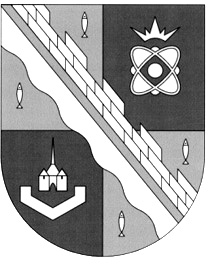                            администрация МУНИЦИПАЛЬНОГО ОБРАЗОВАНИЯ                                             СОСНОВОБОРСКИЙ ГОРОДСКОЙ ОКРУГ  ЛЕНИНГРАДСКОЙ ОБЛАСТИ                             постановление                                                     от 29/12/2021 № 2603О внесении изменений в постановление администрации Сосновоборского городского округа от 20.01.2010 № 39 «Об утверждении Порядка проведения антикоррупционной экспертизы муниципальных нормативных правовых актов и их проектов»В целях приведения постановления администрации Сосновоборского городского округа от 20.01.2010 № 39 «Об утверждении Порядка проведения антикоррупционной экспертизы муниципальных нормативных правовых актов и их проектов»                                               (в ред. от 27.07.2017 № 1742) в соответствие с действующим законодательством Российской Федерации, руководствуясь Федеральным законом Российской Федерации от 17.07.2009     № 172-ФЗ «Об антикоррупционной экспертизе нормативных правовых актов и проектов нормативных правовых актов», постановлением Правительства Российской Федерации от 26.02.2010 № 96 «Об антикоррупционной экспертизе нормативных правовых актов и проектов нормативных правовых актов», областным законом Ленинградской области от 17.06.2011 № 44-оз «О противодействии коррупции в Ленинградской области», а также письмом прокуратуры города Сосновый Бор от 20.04.2021 № 22-89-2021                                           (вх. № 01-19-5395/21-0-0 от 20.04.2021), администрация Сосновоборского городского округа                       п о с т а н о в л я е т:1. Внести изменения в Порядок проведения антикоррупционной экспертизы муниципальных нормативных правовых актов и их проектов, утвержденный постановлением администрации Сосновоборского городского округа от 20.01.2010 № 39 (в ред. от 27.07.2017 № 1742):1.1. Дополнить пункт 2.4. раздела 2 абзацем пятым следующего содержания:«В заключении могут быть отражены возможные негативные последствия сохранения в проекте нормативного правового акта положений, содержащих коррупциогенные факторы, а также выявленные при проведении антикоррупционной экспертизы положения, которые не относятся к коррупциогенным факторам, но могут способствовать созданию условий для проявления коррупции.».2. Общему отделу администрации (Смолкина М.С.) обнародовать настоящее постановление на электронном сайте городской газеты «Маяк».3. Отделу по связям с общественностью (пресс-центр) комитета по общественной безопасности и информации (Бастина Е.А.) разместить настоящее постановление на официальном сайте Сосновоборского городского округа.4. Настоящее постановление вступает в силу со дня официального обнародования.5. Контроль за исполнением настоящего постановления оставляю за собой.Глава Сосновоборского городского округа                                                             М.В. Воронков